2018. november 14-én este 19.30-kor az EGY NAPcímű magyar filmet vetítjük.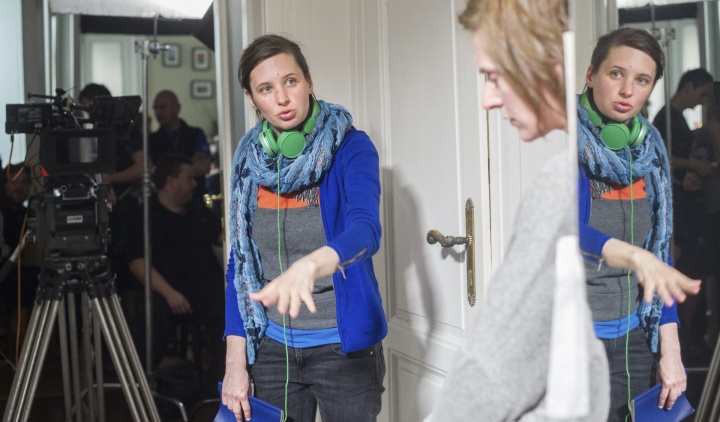 A film Cannes-ban a Kritikusok hete kategóriában indult és a filmkritikusok FIPRESCI-díját nyerte el.Vetítés után az elsőfilmes rendező,SZILÁGYI ZSÓFIAlesz a vendégünk egy rövid beszélgetésre.